                                                   ΤΑΞΗ Α’ΜΑΘΗΜΑ 4	ΔΡΑΣΤΗΡΙΟΤΗΤΑ	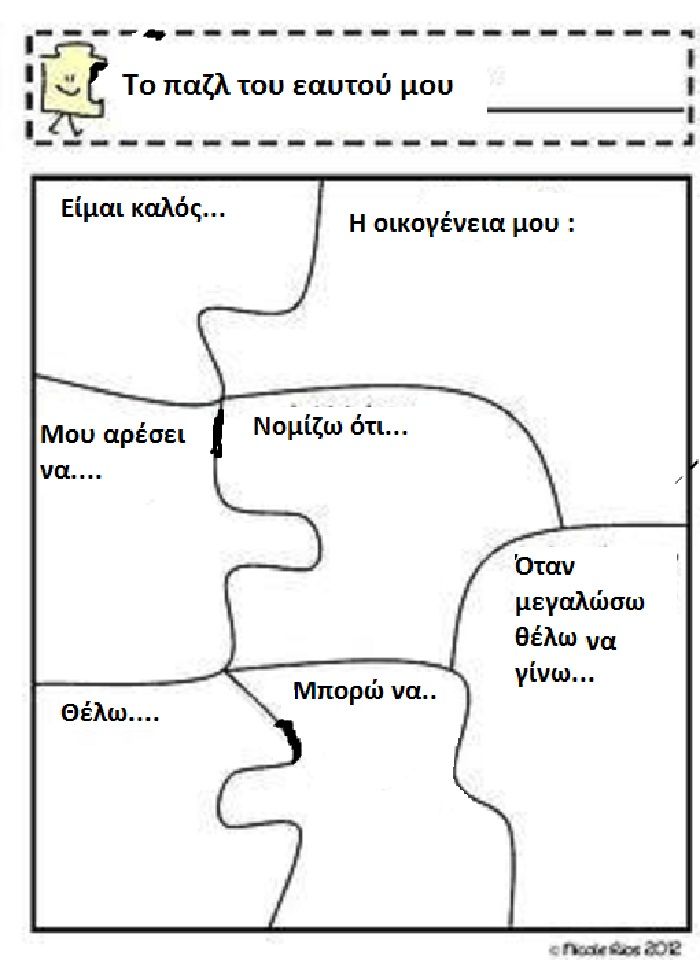 